АФК (плавание)1. Дыхательные упражненияИ.п. сидя на стуле, спина прямая, руки на коленях:-делаем короткий вдох, короткий выдох ртом-короткий вдох, 3 коротких выдоха ртом-короткий вдох, длинный продолжительный выдох ртомКаждое упражнение повторить 3 раза2.Основные положения рукИ.п.  стойка, ноги врозь, руки вдоль туловища:-руки на пояс-руки в стороны-руки к плечам- руки на голову- руки за голову-руки вверх-руки вверх-стороны-руки за спинойКаждое упражнение повторить 3 разаРекомендуем выполнять упражнения между письменными д/з.2-3 фото или видеовысылать выполненные  домашние задания: everest.distant@yandex.ruПИСЬМОСадовая Александра, Гарт Роман, Мазаев Павел, Ермакова Алиса, Новиков Кирилл. Продолжать прописывать пропись.Захаров Артем. Списать. Все слова разделить на слоги, поставить ударение.У тропинки с листика смотрит улитка.Кукла Мила смотрит на улитку.Улитка испугала Милу.Быков Алексей, Тулуш Валерия. Эл.тетрадь «Тренажер по письму» стр.6 (Буква Е). 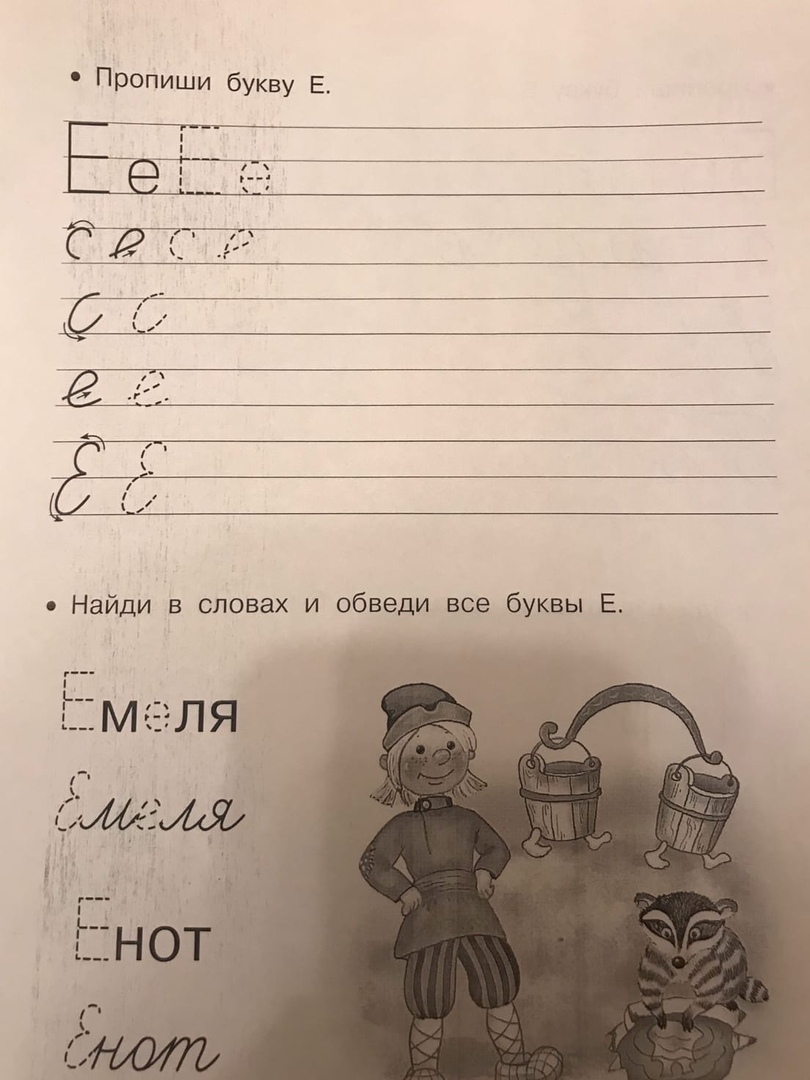 ОБЩЕНИЕ И ЧТЕНИЕЗахаров Артем, Садовая Александра. Читать. Отвечать на вопросы.Летучие мыши.Летучие мыши очень полезные зверьки. Они поедают вредных насекомых.Днем летучие мыши заворачиваются в свои широкие крылья, как в плащи, и висят в темных местах вниз головой.Наступает ночь. Вылетают они на охоту. Многие вредные насекомые летают ночью. Почти все птицы спят в это время. Поэтому «работа» летучих мышей особенно важна. ( По Ю. Дмитриеву.)1. Какую пользу приносит летучие мыши?2. Как они проводят день?3. Когда охотятся летучие мыши?4. Как вы понимаете значение выражения «полезные зверьки»?Быков Алексей, Гарт Роман. Учебник в эл.виде «Тренажер по чтению» стр. 19.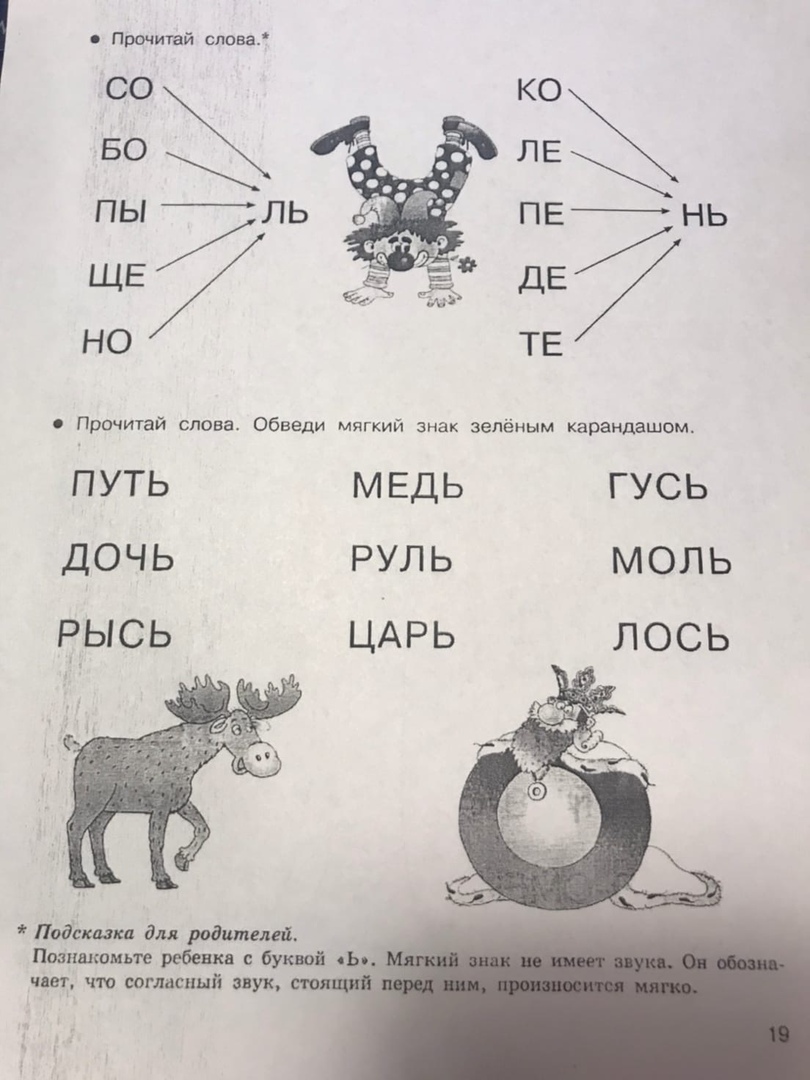 Мазаев Павел. Эл. «Тетрадь – букварь «Учимся писать и читать» Буква С.Ермакова Алиса. Составление слов из карточек: плита, чайник, холодильник, печка.Тулуш Валерия. Читать букварь Жуковой Н.С., стр.30ПРЕДМЕТНЫЕ ДЕЙСТВИЯЗадание для всех. Выполнить картинку «Солнышко» пластилином. Примеры работы ниже.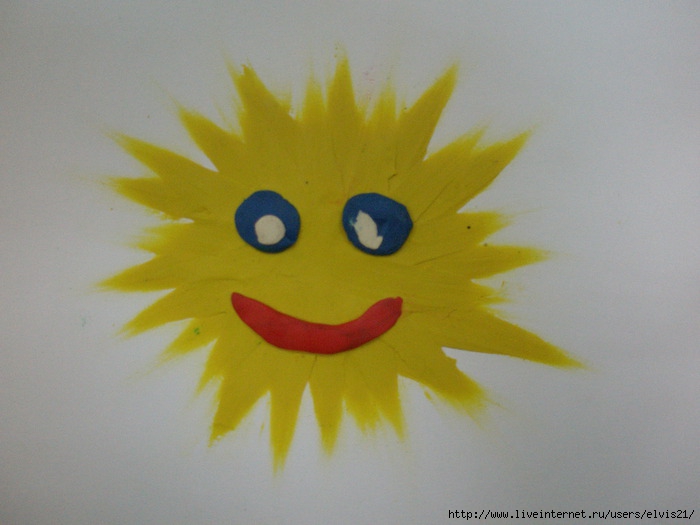 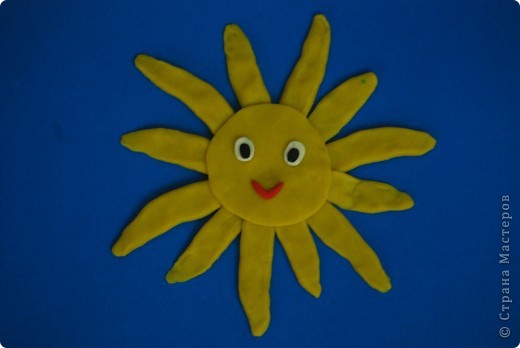 ЧЕТВЕРГ (23.04.2020)ЧЕТВЕРГ (23.04.2020)Название предметаЗаданиеАФК (плавание)Задание указано ниже.ПисьмоЗадания по письму указаны ниже. Выслать фотографию выполненного задания.Развитие речи и окружающий природный мирВыполнение заданий на Учи.ру Общение и чтениеЗадания по чтению указаны ниже. Скинуть аудиозапись выполненного задания.Предметные действияСлепить из пластилина стрекозу. Сфотографировать. Схему и пример прилагаю.